SÚMULA DA 4ª REUNIÃO ORDINÁRIA CEP-CAU/SCEsta Súmula foi aprovada na 5ª Reunião Ordinária da CEP-CAU/SC de 16/05/2024, com os votos favoráveis dos Conselheiros Eliane de Queiroz Gomes Castro, Daniel Rodrigues da Silva, Patrícia Dalmina de Oliveira, Luís Carlos Consoni e Suzana de Souza.Eduardo Paulon FontesAssistente AdministrativoSecretárioCOMISSÃO DE ENSINO E FORMAÇÃODO CAU/SCConsiderando o estabelecido na Deliberação Plenária DPOSC nº 752, de 22 de setembro de 2023, que trata da regulamentação das reuniões dos órgãos colegiados do CAU/SC, atesto a veracidade das informações prestadas. Publique-se. Pery Roberto Segala MedeirosSecretário dos Órgãos Colegiadosdo CAU/SC 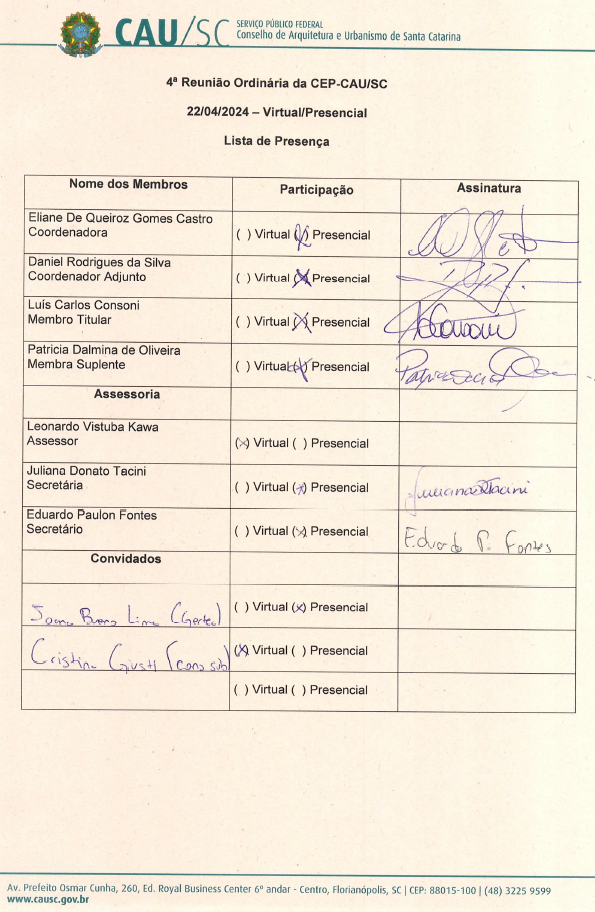 DATA22/04/2024HORÁRIO08:36 às 12:09LOCALReunião HíbridaReunião HíbridaReunião HíbridaMembros presentesMembros presentesMembros presentesHorário chegadaHorário saídaEliane de Queiroz Gomes CastroEliane de Queiroz Gomes CastroCoordenadora08:3012:09Daniel Rodrigues da SilvaDaniel Rodrigues da SilvaCoordenador Adjunto08:2012:09Luís Carlos ConsoniLuís Carlos ConsoniMembro08:2012:09Patricia Dalmina de OliveiraPatricia Dalmina de OliveiraMembro suplente08:3012:09ASSESSORIALeonardo Vistuba Kawa – Gerente de Fiscalização  - AssessorLeonardo Vistuba Kawa – Gerente de Fiscalização  - AssessorLeonardo Vistuba Kawa – Gerente de Fiscalização  - AssessorLeonardo Vistuba Kawa – Gerente de Fiscalização  - AssessorLeonardo Vistuba Kawa – Gerente de Fiscalização  - AssessorEduardo Paulon Fontes - SecretárioEduardo Paulon Fontes - SecretárioEduardo Paulon Fontes - SecretárioEduardo Paulon Fontes - SecretárioEduardo Paulon Fontes - SecretárioJuliana Donato Tacini – ConvidadaJuliana Donato Tacini – ConvidadaJuliana Donato Tacini – ConvidadaJuliana Donato Tacini – ConvidadaJuliana Donato Tacini – ConvidadaCONVIDADOSJoana Bueno Lima – Arquiteta GertecCristina Maria Giusti – Conselheira suplenteMagali Alves Colonetti – Coordenadora de ComunicaçãoAusências justificadas Ausências justificadas ConselheiraSuzana de SouzaJustificativaMotivo de viagemAusências não justificadas Ausências não justificadas Conselheiro-Leitura e aprovação da Súmula da 3ª Reunião Ordinária de 2024EncaminhamentoA Súmula foi aprovada e encaminhada para publicação.ComunicadosResponsávelCoordenadora Eliane Queiroz de Gomes CastroComunicadoA Coordenadora informou sobre o evento da Conferência Trienal de Fiscalização do CAU, que ocorreu em Brasília. Relatou que o encontro foi um design thinking visando elaboração dos planos estaduais de fiscalização, com a participação conjunta dos Coordenadores das CEP-CAU/UF.Comentou sobre a apresentação realizada pelo Gerente Geral João Scarpin, com apoio do Gerente de Fiscalização Leonardo Kawa, sobre o projeto Recenseador de Obras. Relatou que o trabalho foi muito bem recebido, com outros CAU/UF demonstrando interesse em realizar projetos similares. ResponsávelGerente de Fiscalização Leonardo Vistuba KawaComunicadoO Gerente de Fiscalização Leonardo trouxe a sugestão para que o CAU realize um evento estratégico sobre a fiscalização, semelhante ao realizado pela Gestão em 11/04, no intuito de ter uma troca de ideias sobre qual a forma de fiscalização ideal para o conselho e como seria sua execução. A Coordenadora sugeriu que esse evento poderia ser um projeto da CEP no segundo semestre de 2024.4Apresentação da pauta e dos assuntos extra pauta.44.1. Recenseador de obras 4.2. Reprogramação orçamentária4.3. Alteração da Resolução 93 4.4. Análise de RDAORDEM DO DIA1Registros de pessoas jurídicasFonteGERTECRelatorCEP-CAU/SCEncaminhamentoA comissão deliberou por deferir a homologação de 50 registros de pessoas jurídicas, conforme publicado na Deliberação CEP-CAU/SC  022/2024.2Interrupções e baixas de registros de pessoas jurídicasFonteGERTECRelatorCEP-CAU/SCEncaminhamentoA comissão deliberou por deferir a homologação de 06 interrupções de registro de pessoa jurídica, conforme Deliberação CEP-CAU/SC 023/2024.A comissão deliberou por deferir a homologação de 22 baixas de registro de pessoa jurídica, conforme Deliberação CEP-CAU/SC 024/2024. 3Interrupções e cancelamentos de registros de pessoas físicasFonteGERTECRelatorCEP-CAU/SCEncaminhamentoA comissão deliberou por deferir a homologação de 29 interrupções de registro de pessoa física, conforme Deliberação CEP-CAU/SC  025/2024.A comissão deliberou por deferir a homologação de 01 interrupção de registro por revisão, conforme Deliberação CEP-CAU/SC nº 026/2024.4Assuntos relacionados às atividades técnicasFonteGERTECRelatorCEP-CAU/SCEncaminhamentoNada a relatar.5Processos de fiscalizaçãoFonteGERTECRelatorCEP-CAU/SCEncaminhamentoDada a renuncia do conselheiro Eduardo Westphal, o processo nº 1000192940, que estava sob sua relatoria, foi redistribuído à Conselheira suplente Patricia Dalmina de Oliveira.O processo nº 1000200117, após breve introdução pelo assessor, foi encaminhado para relatoria à Conselheira Eliane Castro.6Projeto Relacionamento Institucional: Entidades da Sociedade CivilFonteGERFISCRelatorCEP-CAU/SCEncaminhamentoO Assessor Leonardo informou sobre os retornos obtidos com os ofícios enviados às entidades de arquitetura. Os conselheiros debateram sobre as respostas recebidas e decidiram por também realizar o envio do ofício ao NCD e aguardar respostas de mais entidades. Como próximo passo, a comissão contatará as associações que demonstraram interesse para alinhar as possibilidades de parcerias, como o tipo de evento que seria feito, qual seu objetivo e o custo que teria. 7Projeto Relacionamento Institucional: Mercado de InterioresFonteCEP-CAU/SCRelatorCEP-CAU/SCEncaminhamentoA Coordenadora Eliane apresentou a Deliberação CEP-CAU/SC nº 018/2024, sobre a Convenção Nacional AsBEA. Relatou que a redação da Deliberação está demasiadamente rígida, fazendo a Comissão perder em possibilidade de se adaptar à possíveis mudanças nos eventos.Dessa forma, visando o melhor aproveitamento da verba destinada, a Comissão debateu por formas de tornar mais maleável e proveitosa a participação da CEP no evento, formalizada na Deliberação CEP-CAU/SC nº 021/2024.8Fórum das CEPs e Encontro CEP/BRFonteCEP-CAU/SCRelatorCEP-CAU/SCEncaminhamentoA Coordenadora Eliane relatou sobre o “I Encontro Temático da CEP-CAU/BR com as CEP CAU/UF” e o “9º Fórum dos Coordenadores das CEPs/UF” que ocorrerá em maio, em São Paulo. Também trouxe a importância da participação dos conselheiros das CEP/UF nos Grupos de Trabalhos do Fórum, e não apenas dos Coordenadores.As Resoluções que serão tratadas no próximo Fórum serão compartilhadas com os membros da CEP e com as equipes da Gertec e Gerfisc, no intuito de levantar ideias e sugestões, que serão compiladas na próxima reunião ordinária e levadas ao Fórum de Coordenadores.9Publicações da CEP nas mídias do CAU/SCFonteCEP-CAU/SCRelatorCEP-CAU/SCEncaminhamentoCom a presença da Coordenadora de Comunicações Magali Colonetti, foram pensadas formas de se aprimorar as divulgações das atividades da Comissão.Foi também debatida a necessidade dos arquitetos e urbanistas divulgarem o número do registro profissional nos perfis em redes sociais, de forma similar como ocorre em outros conselhos. Também foram levantados tópicos pertinentes do exercício profissional para se divulgar nas mídias.Após conversas, as conselheiras decidirão quais serão as ideias e conteúdos das divulgações, e encaminharão o material  para Magali realizar a parte gráfica e as postagens. EXTRAPAUTA1Recenseador de obras Fonte-RelatorCEP-CAU/SCEncaminhamentoO Assessor Leonardo explicou uma recomendação do setor jurídico no sentido que o projeto Recenseador de Obras fosse formalmente aprovado na Comissão, dada suas atribuições relacionadas à fiscalização. Dessa forma, o Assessor explicou os considerandos do Projeto, conforme Deliberação CEP-CAU/SC nº 027/2024. 2Alteração da Resolução CAU/BR nº93Fonte-RelatorCEP-CAU/SCEncaminhamentoLeonardo informou que a Resolução CAU/BR nº 93 está em consulta pública para emissões de certificação pelo CAU (CAT-A, CAT “normal”, etc). Dessa forma, trouxe à Comissão a sugestão de requisitar à GERTEC um parecer e sugestões sobre o assunto para a consulta pública, já que eles tratam diretamente com isso. A sugestão foi acatada e foi solicitado à GERTEC a manifestação. 3Reprogramação orçamentáriaFonte-RelatorCEP-CAU/SCEncaminhamentoO Assessor trouxe conversas prévias sobre a possível necessidade de reprogramação, e se haverá alguma mudança nos projetos. Foram discutidas a situação atual do orçamento, os atuais projetos da Comissão e a possibilidade de se realizar reuniões virtuais, realizando pequenos acertos na alocação de recursos. 4Projeto RDA 2879Fonte-RelatorCEP-CAU/SCEncaminhamentoA Arquiteta Joana Lima relatou sobre novas documentações enviadas pela solicitante, e que, após análise, não era congruente com o projeto da RDA. Após debate, ficou definido que não seria possível conceder o RDA pois o método de pesquisa utilizado pela requerente não foi criação sua, como defende seu pleito. Será informado à requerente que, caso ela queira que o artigo científico seja utilizado para prover a RDA, é necessário citar todos os autores e co-autores, além de apresentar o RRT de todos os participantes. 